RegulaminWiodącego Ośrodka Koordynacyjno-Rehabilitacyjno-Opiekuńczego w Specjalnym Ośrodku Szkolno-Wychowawczym dla Dzieci i MłodzieżyNiepełnosprawnych im. Prof. Zofii Sękowskiej w Lublinie§ 1Wiodący Ośrodek Koordynacyjno-Rehabilitacyjno-Opiekuńczy w Lublinie zwany dalej WOKRO działa w ramach struktury Specjalnego Ośrodka Szkolno-Wychowawczego dla Dzieci i Młodzieży Niepełnosprawnych im. Prof. Zofii Sękowskiej w Lublinie, 20-092 Lublin, ul. Hirszfelda 6.§ 2WOKRO prowadzi swoją działalność przez 6 dni w tygodniu, od poniedziałku do soboty.Z usług WOKRO mogą korzystać dzieci i ich rodziny zamieszkałe na terenie Miasta Lublin.§ 3Do zadań WOKRO należy:udzielanie rodzicom specjalistycznej informacji dotyczącej problemów rozwojowych dziecka,wskazywanie właściwych dla dziecka i jego rodziny form kompleksowej, specjalistycznej pomocy, w szczególności rehabilitacyjnej, terapeutycznej, fizjoterapeutycznej, psychologicznej, pedagogicznej i logopedycznej,wskazywanie jednostki udzielającej specjalistycznej pomocy dzieciom,organizowanie wczesnego wspomagania rozwoju dziecka i – w zależności od potrzeb dziecka – dodatkowych usług terapeutów, fizjoterapeutów, psychologów, pedagogów, logopedów i innych specjalistów,koordynowanie korzystania z usług specjalistów dostępnych na obszarze:zbieranie i upowszechnianie informacji o usługach i świadczących je specjalistach,prowadzenie akcji informacyjnych,monitorowanie działań związanych z udzielaniem pomocy dzieciom i ich rodzinom.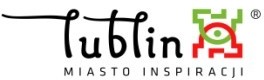 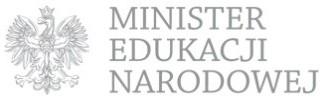 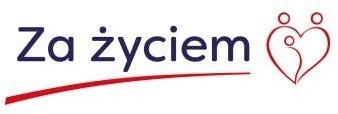 § 4Zajęcia wczesnego wspomagania w ramach WOKRO organizuje się na podstawie:opinii o potrzebie wczesnego wspomagania rozwoju dziecka, wydanej przez poradnię psychologiczno-pedagogiczną,pisemnego wniosku rodzica/opiekuna prawnego, składanego do dyrektora SOSW dla Dzieci i Młodzieży Niepełnosprawnych im. Prof. Zofii Sękowskiej w Lubliniew razie potrzeby także zaświadczenia lekarskiego.Dyrektor po złożeniu wniosku przez rodzica/opiekuna prawnego wyznacza zespół specjalistów, który wskazuje właściwe dla dziecka i jego rodziny formy, wymiar i czas realizacji kompleksowej pomocy .§ 5Organizacja zajęć terapeutycznych w ramach WOKRO odbywa się na warunkach określonych w przepisach oświatowych.Powołany jest zespół wczesnego wspomagania rozwoju, zwany dalej „zespołem”.W skład zespołu wchodzą:pedagog posiadający kwalifikacje odpowiednie do rodzaju niepełnosprawności dziecka, oligofrenopedagog, tyflopedagog, surdopedagog,psycholog,logopeda,inni specjaliści - w zależności od potrzeb dziecka i jego rodziny – rehabilitant, , terapeuta integracji sensorycznej , terapeuta widzenia itp.Kwalifikacje nauczycieli i specjalistów prowadzących zajęcia wczesnego wspomagania w ramach WOKRO określa Rozporządzenie MEN z dnia 1 sierpnia 2017 roku w sprawie szczegółowych kwalifikacji wymaganych od nauczycieli.§ 6Spotkania zespołu odbywają się w miarę potrzeb, nie rzadziej jednak niż 2 razy w roku Podczas spotkań zespół w szczególności:ustala kierunki i harmonogram pracy z dzieckiem i jego rodziną ,opracowuje program pracy z dzieckiem i jego rodziną ,ocenia postępy oraz trudności w funkcjonowaniu dziecka ,analizuje skuteczność pomocy udzielanej dziecku i jego rodzinie,wprowadza zmiany w indywidualnym programie , stosownie do potrzeb dziecka i jego rodziny,planuje	dalszedziałania.§ 71. Program pracy z dzieckiem i jego rodziną określa w szczególności:sposób realizacji celów rozwojowych ukierunkowanych na poprawę funkcjonowania dziecka, wzmacnianie jego uczestnictwa w życiu społecznym, przygotowanie do nauki w szkole, eliminowanie barier i ograniczeń w środowisku utrudniających jego aktywność i  uczestnictwo w życiu społecznym,wsparcie rodziny dziecka,w zależności od potrzeb - zakres współpracy z instytucjami wspierającymi rozwój dziecka,sposób oceny postępów dziecka.§ 81. Zespół dokumentuje działania prowadzone w ramach  zajęć  WOKRO  wspomagania,  prowadząc:Arkusz obserwacji dziecka,Dziennik zajęć,Indywidualny program dla każdego dziecka.§ 9Zajęcia w ramach WOKRO organizuje się w wymiarze do 5 godzin tygodniowo dla danego dziecka, w zależności od potrzeb dziecka.Wymiar godzin i rodzaj form kompleksowej pomocy dla danego dziecka i jego rodziny wskazuje powołany przez Dyrektora Ośrodka zespół specjalistów w oparciu o zalecenia zawarte w opinii o potrzebie wczesnego wspomagania i diagnozę potrzeb.Określone przez Zespół formy pomocy i wymiar godzin mogą być modyfikowane w zależności od potrzeb.Zajęcia w ramach WOKRO są prowadzone indywidualnie z dzieckiem i jego rodziną.W celu rozwijania umiejętności społecznych i komunikacyjnych dziecka, zajęcia mogą być prowadzone z jednym terapeutą w grupie do 3 dzieci, z udziałem ich rodzin§ 10Zajęcia z dzieckiem prowadzone są wg ustalonego harmonogramu pracy, w którym w wyjątkowych sytuacjach, można wprowadzić zmiany w harmonogramie zajęć dla danego dziecka.Jednostka zajęć wynosi 60 minut.W przypadku zgłoszonej, usprawiedliwionej nieobecności dziecka na zajęciach jest możliwość przeprowadzenia tych zajęć w innym , uzgodnionym z terapeutą terminie.Rodzic ma obowiązek poinformować co najmniej jeden dzień wcześniej terapeutę WOKRO lub sekretariat Ośrodka o nieobecności dziecka na zajęciach.4.W przypadku nieusprawiedliwionej nieobecności dziecka na zajęciach powyżej jednego miesiąca procedura przyjęcia dziecka na zajęcia wczesnego wspomagania realizowane w ramach WOKRO rozpoczyna się od początku.§ 11Zespół współpracuje z rodziną dziecka.Zakres współpracy w szczególności dotyczy:udzielania pomocy w zakresie kształtowania postaw i zachowań pożądanych w kontaktach z dzieckiem: wzmacnianie więzi emocjonalnej pomiędzy rodzicami i dzieckiem, wdrażania systemu nagród,rozpoznawania zachowań dziecka i utrwalanie właściwych reakcji na te zachowania - opracowywania procedur postępowania z dzieckiem w sytuacjach trudnych,udzielania instruktażu i porad oraz prowadzenie konsultacji w zakresie pracy z dzieckiem - formułowanie zaleceń dla rodziców do pracy z dzieckiem w domu,udział dzieci i rodziców w spotkaniach integracyjnych,identyfikowania i eliminowania barier i ograniczeń w środowisku utrudniających funkcjonowanie dziecka, w tym jego aktywność i uczestnictwo w życiu społecznym,pomocy w przystosowaniu warunków w środowisku domowym do potrzeb dziecka,pomocy w pozyskaniu i wykorzystaniu w pracy z dzieckiem odpowiednich środków dydaktycznych i niezbędnego sprzętu.Rodzice dzieci korzystających z zajęć na pierwszym spotkaniu zapoznawani są ze szczegółowymi zasadami współpracy z terapeutami które dotyczą:sposobu informowania o nieobecność dziecka na zajęciach,przestrzegania punktualności przychodzenia na zajęcia,( w przypadku spóźnienia zajęcia nie będąprzedłużane),organizacji zajęć - czas zajęć przeznaczony jest na zajęcia dla dziecka i konsultacje, spotkania dla rodziców.§ 12Praca nauczycieli i specjalistów w ramach WOKRO świadczona jest na podstawie umowy zlecenia podpisywanej z Dyrektorem Ośrodka.Każdego miesiąca specjaliści sporządzają kartę rozliczenia zrealizowanych godzin, która jest podstawą sporządzenia rachunku i wypłaty wynagrodzenia.§ 13Regulamin wprowadzony jest przez dyrektora Ośrodka Zarządzeniem. Zarządzenie obowiązuje od dnia 5 września 2022 r.MINISTER EDUKACJI NARODOWEJ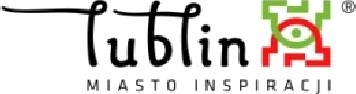 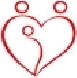 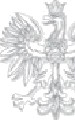 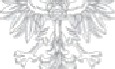 Za zyciem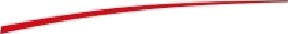 